Алматы облысы,Енбекшіқазақ ауданыҚаратурық ауылы, «А.Саттаров атындағы орта мектеп-мектепке дейінгі шағын орталығымен» коммуналдық мемлекеттік мекемесіАғылшын тілі мұғалімі Аюп Дильназ ДилмуратовнаShort term planUnit 3 ValuesUnit 3 ValuesSchool: A.SattarovaSchool: A.SattarovaSchool: A.SattarovaSchool: A.SattarovaGrade: 5Grade: 5Teacher name: Ayup DilnazTeacher name: Ayup DilnazTeacher name: Ayup DilnazTeacher name: Ayup DilnazDate:Date:Number present: 10Number present: 10 apsent : apsent :Lesson:Lesson:Character adjectivesCharacter adjectivesCharacter adjectivesCharacter adjectivesLearning objectives(s) that this lesson is contributing toLearning objectives(s) that this lesson is contributing to5.L1 understand a sequence of supported classroom instructions5.S6 communicate meaning clearly at sentence level during pair, group, and whole class exchanges5.W3 write with support factual descriptions at text level which describe people, places and objects.5.L1 understand a sequence of supported classroom instructions5.S6 communicate meaning clearly at sentence level during pair, group, and whole class exchanges5.W3 write with support factual descriptions at text level which describe people, places and objects.5.L1 understand a sequence of supported classroom instructions5.S6 communicate meaning clearly at sentence level during pair, group, and whole class exchanges5.W3 write with support factual descriptions at text level which describe people, places and objects.5.L1 understand a sequence of supported classroom instructions5.S6 communicate meaning clearly at sentence level during pair, group, and whole class exchanges5.W3 write with support factual descriptions at text level which describe people, places and objects.Lesson objectivesLesson objectivesAll learners will be able to:All learners will be able to:All learners will be able to:All learners will be able to:Lesson objectivesLesson objectives•	understand the new words •	mime the adjectivesMost learners will be able to:•	make the sentences with new words•	understand the meaning of adjectives•	learn topical vocabulary and use them in your speechSome learners will be able to:•	discuss the meaning of character adjectives•	understand the new words •	mime the adjectivesMost learners will be able to:•	make the sentences with new words•	understand the meaning of adjectives•	learn topical vocabulary and use them in your speechSome learners will be able to:•	discuss the meaning of character adjectives•	understand the new words •	mime the adjectivesMost learners will be able to:•	make the sentences with new words•	understand the meaning of adjectives•	learn topical vocabulary and use them in your speechSome learners will be able to:•	discuss the meaning of character adjectives•	understand the new words •	mime the adjectivesMost learners will be able to:•	make the sentences with new words•	understand the meaning of adjectives•	learn topical vocabulary and use them in your speechSome learners will be able to:•	discuss the meaning of character adjectivesAssessment criteriaAssessment criteria-	should  know meaning of  character adjectives-	should  write sentences using new words-	should describe a partner using adjectives of character-	should  know meaning of  character adjectives-	should  write sentences using new words-	should describe a partner using adjectives of character-	should  know meaning of  character adjectives-	should  write sentences using new words-	should describe a partner using adjectives of character-	should  know meaning of  character adjectives-	should  write sentences using new words-	should describe a partner using adjectives of characterLanguage objectivesLanguage objectivesKey words: character, silly, weakKey phrases: He is …/is veryLanguage in use: Who’s …? What’s he /she like?Key words: character, silly, weakKey phrases: He is …/is veryLanguage in use: Who’s …? What’s he /she like?Key words: character, silly, weakKey phrases: He is …/is veryLanguage in use: Who’s …? What’s he /she like?Key words: character, silly, weakKey phrases: He is …/is veryLanguage in use: Who’s …? What’s he /she like?Value linksValue linksAccording to Strategies  of “ Mangilik El”: NATIONAL UNITY , PEACE AND HARMONY IN OUR SOCIETYAccording to Strategies  of “ Mangilik El”: NATIONAL UNITY , PEACE AND HARMONY IN OUR SOCIETYAccording to Strategies  of “ Mangilik El”: NATIONAL UNITY , PEACE AND HARMONY IN OUR SOCIETYAccording to Strategies  of “ Mangilik El”: NATIONAL UNITY , PEACE AND HARMONY IN OUR SOCIETYCross curricular linksCross curricular linksPsychology, LiteraturePsychology, LiteraturePsychology, LiteraturePsychology, LiteraturePrevious learningPrevious learningAccording to theme The family verb “to be”According to theme The family verb “to be”According to theme The family verb “to be”According to theme The family verb “to be”PlanPlanPlanPlanPlanPlanPlanned timingsPlanned activities Planned activities Planned activities Planned activities ResourcesLesson 1Beginning5-minGreetingsLeaners make a circle and wish good wishes to each otherTeacher introduce the theme of the lesson with leading questionsTeacher checks the leaners home workGreetingsLeaners make a circle and wish good wishes to each otherTeacher introduce the theme of the lesson with leading questionsTeacher checks the leaners home workGreetingsLeaners make a circle and wish good wishes to each otherTeacher introduce the theme of the lesson with leading questionsTeacher checks the leaners home workGreetingsLeaners make a circle and wish good wishes to each otherTeacher introduce the theme of the lesson with leading questionsTeacher checks the leaners home workSlideMiddle7-min10-min6-min7 minEnd 5 minTask 1: Ex 4 p.35 Listen and repeat, find the oppositesSkill: ListeningCL: Pair workActivity: Highlight Action: Each pair is given two words and they must open the words to read and given the oppositesFA: assess by stickers ( one sticker is given for each correct answer), S-SDifferentiation:All leaners couldlisten and repeat the wordsMost leaners couldtranslate the wordsSome leaners couldfind and say the oppositesCriteria:Should listen and find the oppositesMake three groups using molecular motionsTask 2: ex 10 p.35Write the name of one of the group member and describe itSkill: SpeakingCl: GWActivity: posterAction: draw a person on the poster  and tell about it FA: assess by descriptors, SS-SSDifferentiation:All leaners could:write the name of members of the groupread the wordsMost leaners could describe a person with only short sentenceSome leaners coulddiscuss about describing characterCriteria Should describe a member of the groupTask 3: Ex 5,p.35 Complete the sentence choosing adjectives on worksheetsSkill: WritingCL: Whole classActivity: What’s missing?  Action: On the blackboard show sentences, leaners should come to the blackboard, select and take the appropriate word from the desk and stick to the blackboardFA: assess by smiles ( one smile is given for each correct answer), T-SDifferentiation: All leaners could read the sentencesMost leaners couldunderstand the meaning of adjectivesSome leaners could correctly write words by meaningtranslate the sentencesCriteriashould complete the sentences by right wordsTask4: ex 6.p.35. Mime the adjective. Your partner finds them and make sentence.Skill: Speaking CL: Pair workActivity: gameAction: One of leaners shows character adjectives by facial expressions, the second leaner guesses the adjectiveFA : assess by sweets (one sweet is given for each correct answer) , T- SSDifferentiation : All leaners could understand the adjectivesMost leaners couldfinds the adjectivesSome leaners couldmake a sentence using the adjectivesCriteriashould mime and finds the adjectivesHome task: Make 3 sentences with adjectives of characterReflection “ Success tree”Children should write their opinion about the lesson on the picture of apple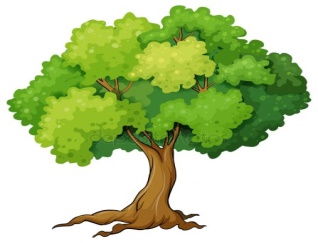 The lesson was interesting. I completed all the tasks. I learned the lesson very well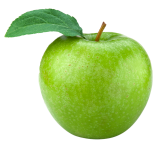 I liked the lesson, but I didn’t learn everything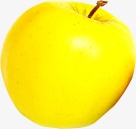 I was bored, I didn’t understand anything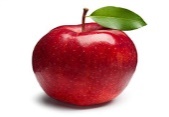 Task 1: Ex 4 p.35 Listen and repeat, find the oppositesSkill: ListeningCL: Pair workActivity: Highlight Action: Each pair is given two words and they must open the words to read and given the oppositesFA: assess by stickers ( one sticker is given for each correct answer), S-SDifferentiation:All leaners couldlisten and repeat the wordsMost leaners couldtranslate the wordsSome leaners couldfind and say the oppositesCriteria:Should listen and find the oppositesMake three groups using molecular motionsTask 2: ex 10 p.35Write the name of one of the group member and describe itSkill: SpeakingCl: GWActivity: posterAction: draw a person on the poster  and tell about it FA: assess by descriptors, SS-SSDifferentiation:All leaners could:write the name of members of the groupread the wordsMost leaners could describe a person with only short sentenceSome leaners coulddiscuss about describing characterCriteria Should describe a member of the groupTask 3: Ex 5,p.35 Complete the sentence choosing adjectives on worksheetsSkill: WritingCL: Whole classActivity: What’s missing?  Action: On the blackboard show sentences, leaners should come to the blackboard, select and take the appropriate word from the desk and stick to the blackboardFA: assess by smiles ( one smile is given for each correct answer), T-SDifferentiation: All leaners could read the sentencesMost leaners couldunderstand the meaning of adjectivesSome leaners could correctly write words by meaningtranslate the sentencesCriteriashould complete the sentences by right wordsTask4: ex 6.p.35. Mime the adjective. Your partner finds them and make sentence.Skill: Speaking CL: Pair workActivity: gameAction: One of leaners shows character adjectives by facial expressions, the second leaner guesses the adjectiveFA : assess by sweets (one sweet is given for each correct answer) , T- SSDifferentiation : All leaners could understand the adjectivesMost leaners couldfinds the adjectivesSome leaners couldmake a sentence using the adjectivesCriteriashould mime and finds the adjectivesHome task: Make 3 sentences with adjectives of characterReflection “ Success tree”Children should write their opinion about the lesson on the picture of appleThe lesson was interesting. I completed all the tasks. I learned the lesson very wellI liked the lesson, but I didn’t learn everythingI was bored, I didn’t understand anythingTask 1: Ex 4 p.35 Listen and repeat, find the oppositesSkill: ListeningCL: Pair workActivity: Highlight Action: Each pair is given two words and they must open the words to read and given the oppositesFA: assess by stickers ( one sticker is given for each correct answer), S-SDifferentiation:All leaners couldlisten and repeat the wordsMost leaners couldtranslate the wordsSome leaners couldfind and say the oppositesCriteria:Should listen and find the oppositesMake three groups using molecular motionsTask 2: ex 10 p.35Write the name of one of the group member and describe itSkill: SpeakingCl: GWActivity: posterAction: draw a person on the poster  and tell about it FA: assess by descriptors, SS-SSDifferentiation:All leaners could:write the name of members of the groupread the wordsMost leaners could describe a person with only short sentenceSome leaners coulddiscuss about describing characterCriteria Should describe a member of the groupTask 3: Ex 5,p.35 Complete the sentence choosing adjectives on worksheetsSkill: WritingCL: Whole classActivity: What’s missing?  Action: On the blackboard show sentences, leaners should come to the blackboard, select and take the appropriate word from the desk and stick to the blackboardFA: assess by smiles ( one smile is given for each correct answer), T-SDifferentiation: All leaners could read the sentencesMost leaners couldunderstand the meaning of adjectivesSome leaners could correctly write words by meaningtranslate the sentencesCriteriashould complete the sentences by right wordsTask4: ex 6.p.35. Mime the adjective. Your partner finds them and make sentence.Skill: Speaking CL: Pair workActivity: gameAction: One of leaners shows character adjectives by facial expressions, the second leaner guesses the adjectiveFA : assess by sweets (one sweet is given for each correct answer) , T- SSDifferentiation : All leaners could understand the adjectivesMost leaners couldfinds the adjectivesSome leaners couldmake a sentence using the adjectivesCriteriashould mime and finds the adjectivesHome task: Make 3 sentences with adjectives of characterReflection “ Success tree”Children should write their opinion about the lesson on the picture of appleThe lesson was interesting. I completed all the tasks. I learned the lesson very wellI liked the lesson, but I didn’t learn everythingI was bored, I didn’t understand anythingTask 1: Ex 4 p.35 Listen and repeat, find the oppositesSkill: ListeningCL: Pair workActivity: Highlight Action: Each pair is given two words and they must open the words to read and given the oppositesFA: assess by stickers ( one sticker is given for each correct answer), S-SDifferentiation:All leaners couldlisten and repeat the wordsMost leaners couldtranslate the wordsSome leaners couldfind and say the oppositesCriteria:Should listen and find the oppositesMake three groups using molecular motionsTask 2: ex 10 p.35Write the name of one of the group member and describe itSkill: SpeakingCl: GWActivity: posterAction: draw a person on the poster  and tell about it FA: assess by descriptors, SS-SSDifferentiation:All leaners could:write the name of members of the groupread the wordsMost leaners could describe a person with only short sentenceSome leaners coulddiscuss about describing characterCriteria Should describe a member of the groupTask 3: Ex 5,p.35 Complete the sentence choosing adjectives on worksheetsSkill: WritingCL: Whole classActivity: What’s missing?  Action: On the blackboard show sentences, leaners should come to the blackboard, select and take the appropriate word from the desk and stick to the blackboardFA: assess by smiles ( one smile is given for each correct answer), T-SDifferentiation: All leaners could read the sentencesMost leaners couldunderstand the meaning of adjectivesSome leaners could correctly write words by meaningtranslate the sentencesCriteriashould complete the sentences by right wordsTask4: ex 6.p.35. Mime the adjective. Your partner finds them and make sentence.Skill: Speaking CL: Pair workActivity: gameAction: One of leaners shows character adjectives by facial expressions, the second leaner guesses the adjectiveFA : assess by sweets (one sweet is given for each correct answer) , T- SSDifferentiation : All leaners could understand the adjectivesMost leaners couldfinds the adjectivesSome leaners couldmake a sentence using the adjectivesCriteriashould mime and finds the adjectivesHome task: Make 3 sentences with adjectives of characterReflection “ Success tree”Children should write their opinion about the lesson on the picture of appleThe lesson was interesting. I completed all the tasks. I learned the lesson very wellI liked the lesson, but I didn’t learn everythingI was bored, I didn’t understand anythingPictureCDStudents book StickersPosterSlideWorksheetStudent’s bookBoardSmiles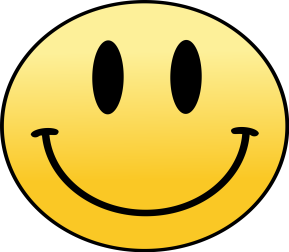 https://www.google.com/search?newwindow=1&client=aff-maxthon-maxthon4&affdom=maxthon.com&channel=t23&tbm=isch&sa=1&ei=joufXNSnM_CmrgSU352YDw&q=smiles&oq=smiles&gs_l=img.3..0i67j0l9.10340.10340..11641...0.0..0.406.406.4-1......0....1..gws-wiz-img.9LqcVD_xA9Y#imgrc=x29NABGVo5E5aM:Pictureshttps://www.google.com/search?newwindow=1&client=aff-maxthon-maxthon4&affdom=maxthon.com&channel=t23&tbm=isch&sa=1&ei=rY6fXNWNB6OqrgTuurSwBg&q=дерево+рисунок&oq=дерево&gs_l=img.1.1.0l10.25330.29321..31283...0.0..1.633.5155.